На общественное обсуждение.Нормативно-правовое обоснование проведения общественного обсуждения проекта:Решение Земского Собрания Устюженского муниципального района от 25.07.2013 №166 «Об утверждении Порядка общественного обсуждения проектов нормативных правовых актов Устюженского муниципального района»Вид проекта муниципального правового акта:Постановление администрации Устюженского муниципального районаНаименование проекта муниципального правового акта:«Об утверждении административного регламента по предоставлению муниципальной услуги «Признание жилого помещения непригодным для проживания и многоквартирного дома аварийным и подлежащим сносу или реконструкции»Разработчик проекта:Сектор архитектуры и строительства управления жилищно-коммунального хозяйства, архитектуры, строительства и экологии администрации Устюженского муниципального районаСроки проведения общественного обсуждения:Начало: 29.02.2016Окончание: 29.03.2016Порядок направления замечаний и предложений:В электронном виде на адрес электронной почты администрации Устюженского муниципального района: adminust@mail.ruНа бумажном носителе: приемная администрации Устюженского муниципального района (г. Устюжна, ул. Карла Маркса, д. 2, 2-й этаж).29.02.2016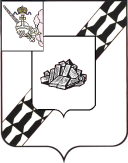 АДМИНИСТРАЦИЯ УСТЮЖЕНСКОГО МУНИЦИПАЛЬНОГО РАЙОНАПОСТАНОВЛЕНИЕот ____________ № ___          г. УстюжнаОб утверждении административ-ного регламента по предоставле-нию муниципальной услуги «Признание жилого помещения непригодным для проживания и многоквартирного дома аварийным и подлежащим сносу или реконструкции»Руководствуясь Федеральным законом от 27.07.2010 № 210-ФЗ «Об организации предоставления государственных и муниципальных услуг» (с последующими изменениями), разделом 3 Порядка разработки и утверждения административных регламентов предоставления муниципальных услуг администрацией Устюженского муниципального района, утверждённого постановлением администрации района от 03.02.2011 № 15 (с последующими изменениями), на основании статьи 36 Устава Устюженского муниципального районаадминистрация района ПОСТАНОВЛЯЕТ:Утвердить административный регламент по предоставлению муниципальной услуги «Признание жилого помещения непригодным для проживания и многоквартирного дома аварийным и подлежащим сносу или реконструкции» (прилагается).Опубликовать настоящее постановление в информационном бюллетене «Информационный вестник Устюженского муниципального района» и разместить на официальном сайте Устюженского муниципального района.Глава администрации Устюженскогомуниципального района							  М.Б. МакаровУтверждёнпостановлением администрацииУстюженского муниципального районаот __________ № ___Административный регламент по предоставлению муниципальной услуги«Признание жилого помещения непригодным для проживания и многоквартирного дома аварийным и подлежащим сносу или реконструкции»(далее – Регламент)Общие положенияПредмет регулирования Регламента:Административный регламент предоставления муниципальной услуги по признанию жилого помещения непригодным для проживания и многоквартирного дома аварийным и подлежащим сносу или реконструкции (далее – муниципальная услуга) устанавливает порядок и стандарт предоставления муниципальной услуги.1.2. Круг заявителей:Заявителями при предоставлении муниципальной услуги являются физические и/или юридические лица (за исключением государственных органов и их территориальных органов, органов государственных внебюджетных фондов и их территориальных органов, органов местного самоуправления), либо их уполномоченные представители, обратившиеся в орган, предоставляющий данную муниципальную услугу, в порядке, установленном настоящим Регламентом.Требования к порядку информирования о предоставлении муниципальной услуги:Место нахождения сектора архитектуры и строительства управления жилищно-коммунального хозяйства, архитектуры, строительства и экологии администрации Устюженского муниципального района (далее – уполномоченный орган): ул. Карла Маркса, д. . Устюжна, Вологодская область, Россия, 162840.Почтовый адрес уполномоченного органа: ул. Карла Маркса, д.2, г. Устюжна, Вологодская область, Россия, 162840.Телефон/факс: 8(81737) 2-22-89.Адрес электронной почты уполномоченного органа: adminust@mail.ru.Телефон для информирования по вопросам, связанным с предоставлением муниципальной услуги 8(81737) 2-25-01.Адрес официального сайта Устюженского муниципального района в информационно-телекоммуникационной сети Интернет (далее – Интернет-сайт): www.ustyzna.ru.Адрес Единого Портала государственных и муниципальных услуг (функций): www.gosuslugi.ru.Адрес Портала государственных и муниципальных услуг (функций) Вологодской области: http://gosuslugi35.ru.Место нахождения многофункционального центра предоставления государственных и муниципальных услуг, с которым заключено соглашение о взаимодействии - МКУ «МФЦ Устюженского района» (далее - МФЦ):Почтовый адрес МФЦ: Торговая пл., д. 9, г. Устюжна, Вологодская область, Россия, 162840.Телефон/факс МФЦ: 8(81737) 2-10-55Адрес электронной почты МФЦ: ustmfc@mail.ruГрафик работы уполномоченного органа:1.4. Способы и порядок получения информации о правилах предоставления муниципальной услуги:Информацию о правилах предоставления муниципальной услуги заявитель может получить следующими способами: лично;посредством телефонной, факсимильной связи;посредством электронной связи;посредством почтовой связи;на информационных стендах в помещениях уполномоченного органа, МФЦ;в информационно-телекоммуникационных сетях общего пользования: - на Интернет-сайте;- на Едином портале государственных и муниципальных услуг (функций);- на Портале государственных и муниципальных услуг (функций) Вологодской области.1.5. Информация о правилах предоставления муниципальной услуги, а также настоящий Регламент и муниципальный правовой акт об его утверждении размещаются на:информационных стендах уполномоченного органа, МФЦ; в средствах массовой информации; на Интернет-сайте;на Едином портале государственных и муниципальных услуг (функций);на Портале государственных и муниципальных услуг (функций) Вологодской области.1.6. Информирование по вопросам предоставления муниципальной услуги осуществляется специалистами уполномоченного органа, ответственными за информирование. Специалисты уполномоченного органа, ответственные за информирование, определяются муниципальным правовым актом администрации Устюженского муниципального района, который размещается на официальном Интернет-сайте  Устюженского муниципального района и на информационном стенде уполномоченного органа.1.7. Информирование о правилах предоставления муниципальной услуги осуществляется по следующим вопросам:место нахождения уполномоченного органа, МФЦ;должностные лица и муниципальные служащие уполномоченного органа, уполномоченные предоставлять муниципальную услугу, и номера контактных телефонов;график работы уполномоченного органа, МФЦ;адрес Интернет-сайта;адрес электронной почты уполномоченного органа, МФЦ;нормативные правовые акты по вопросам предоставления муниципальной услуги, в том числе, настоящий Регламент (наименование, номер, дата принятия нормативного правового акта);ход предоставления муниципальной услуги;административные процедуры предоставления муниципальной услуги;срок предоставления муниципальной услуги;формы контроля за предоставлением муниципальной услуги;основания для отказа в предоставлении муниципальной услуги;досудебный и судебный порядок обжалования действий (бездействия) должностных лиц и муниципальных служащих уполномоченного органа, ответственных за предоставление муниципальной услуги, а также решений, принятых в ходе предоставления муниципальной услуги;иная информация о деятельности уполномоченного органа в соответствии с Федеральным законом от 09.02.2009 № 8-ФЗ «Об обеспечении доступа к информации о деятельности государственных органов и органов местного самоуправления».1.8. Информирование (консультирование) осуществляется специалистами уполномоченного органа (МФЦ), ответственными за информирование, при обращении заявителей за информацией лично, по телефону, посредством почты или электронной почты.Информирование проводится на русском языке в форме индивидуального и публичного информирования.1.8.1. Индивидуальное устное информирование осуществляется специалистами, ответственными за информирование, при обращении заявителей за информацией лично или по телефону.Специалист, ответственный за информирование, принимает все необходимые меры для предоставления полного и оперативного ответа на поставленные вопросы, в том числе с привлечением других сотрудников.Если для подготовки ответа требуется продолжительное время, специалист, ответственный за информирование, может предложить заявителям обратиться за необходимой информацией в письменном виде либо предложить возможность повторного консультирования по телефону через определенный промежуток времени, а также возможность ответного звонка специалиста, ответственного за информирование, заявителю для разъяснения.При ответе на телефонные звонки специалист, ответственный за информирование, должен назвать фамилию, имя, отчество, занимаемую должность и наименование уполномоченного органа.Устное информирование должно проводиться с учетом требований официально-делового стиля речи. Во время разговора необходимо произносить слова четко, избегать «параллельных разговоров» с окружающими людьми и не прерывать разговор по причине поступления звонка на другой аппарат. В конце информирования специалист, ответственный за информирование, должен кратко подвести итоги и перечислить меры, которые необходимо принять (кто именно, когда и что должен сделать).1.8.2. Индивидуальное письменное информирование осуществляется в виде письменного ответа на обращение заинтересованного лица, электронной почтой в зависимости от способа обращения заявителя за информацией.Ответ на заявление предоставляется в простой, четкой форме, с указанием фамилии, имени, отчества, номера телефона исполнителя и подписывается руководителем уполномоченного органа.1.8.3. Публичное устное информирование осуществляется посредством привлечения средств массовой информации – радио, телевидения. Выступления должностных лиц, ответственных за информирование, по радио и телевидению согласовываются с руководителем уполномоченного органа.1.8.4. Публичное письменное информирование осуществляется путем публикации информационных материалов о правилах предоставления муниципальной услуги, а также настоящего Регламента и муниципального правового акта об его утверждении:в средствах массовой информации;на Интернет-сайте;на Едином портале государственных и муниципальных услуг (функций);на Портале государственных и муниципальных услуг (функций) Вологодской области;на информационных стендах уполномоченного органа, МФЦ.Тексты информационных материалов печатаются удобным для чтения шрифтом (размер шрифта не менее № 14), без исправлений, наиболее важные положения выделяются другим шрифтом (не менее № 18). В случае оформления информационных материалов в виде брошюр требования к размеру шрифта могут быть снижены (не менее № 10).Стандарт предоставления муниципальной услугиНаименование муниципальной услуги:признание жилого помещения непригодным для проживания и многоквартирного дома аварийным и подлежащим сносу или реконструкции.2.2. Наименование органа местного самоуправления, предоставляющего муниципальную услугу:администрация Устюженского муниципального района в лице сектора архитектуры и строительства управления жилищно-коммунального хозяйства, архитектуры, строительства и экологии администрации Устюженского муниципального района.МФЦ по месту жительства заявителя - в части приема и (или) выдачи документов на предоставление муниципальной услуги. Должностные лица, ответственные за предоставление муниципальной услуги, определяются муниципальным правовым актом администрации Устюженского муниципального района, который размещается на официальном Интернет-сайте Устюженского муниципального района, на информационном стенде уполномоченного органа.Не допускается требовать от заявителя осуществления действий, в том числе согласований, необходимых для получения муниципальной услуги и связанных с обращением в иные органы и организации, не предусмотренных настоящим Регламентом.Описание результата предоставления муниципальной услуги:результатом предоставления муниципальной услуги являются: В случае если жилое помещение относится к жилищному фонду Российской Федерации, многоквартирный дом находится в федеральной собственности, – выдача заключения об оценке соответствия помещения или многоквартирного дома требованиям, установленным в Положении о признании помещения жилым помещением, жилого помещения непригодным для проживания и многоквартирного дома аварийным и подлежащим сносу или реконструкции, утвержденным постановлением Правительства Российской Федерации от 28.01.2006 №47 (далее – Положение);В случае если жилое помещение относится к муниципальному жилищному фонду, частное жилое помещение находится на территории Устюженского муниципального района, – выдача решения уполномоченного органа о признании помещения пригодным (непригодным) для проживания граждан и заключения об оценке соответствия помещения или многоквартирного дома требованиям, установленным в Положении;Уведомление в письменной форме об отказе в предоставлении муниципальной услуги.Срок предоставления муниципальной услуги:2.4.1. В случае если жилое помещение относится к жилищному фонду Российской Федерации, многоквартирный дом находится в федеральной собственности, – не более 35 дней с даты регистрации заявления;2.4.2. В случае если жилое помещение относится к муниципальному жилищному фонду, частное жилое помещение находится на территории Устюженского муниципального района, – не более 65 дней с даты регистрации заявления.При выявлении районной межведомственной комиссией для оценки жилых помещений (далее – Комиссия) необходимости представления заявителем заключения проектно-изыскательской организации по результатам обследования элементов ограждающих и несущих конструкций жилого помещения, общий срок предоставления муниципальной услуги увеличивается на срок, в течение которого заявитель представит указанное заключение.2.5. Перечень нормативных правовых актов, регулирующих отношения, возникающие в связи с предоставлением муниципальной услуги:Конституция Российской Федерации, принятая всенародным голосованием 12 декабря 1993 года;Жилищный кодекс Российской Федерации;Федеральный закон от 06.10.2003 № 131-ФЗ «Об общих принципах организации местного самоуправления в Российской Федерации»;Федеральный закон от 27.07.2010 № 210-ФЗ «Об организации предоставления государственных и муниципальных услуг»;постановление Правительства Российской Федерации от 28.01.2006 № 47 «Об утверждении Положения о признании помещения жилым помещением, жилого помещения непригодным для проживания и многоквартирного дома аварийным и подлежащим сносу или реконструкции»;решение Земского Собрания Устюженского муниципального района от 24.09.2015 № 410 «О разграничении полномочий между органами местного самоуправления района в области жилищных отношений»;постановление администрации Устюженского муниципального района от 15.02.2010 № 22 «О создании районной межведомственной комиссии» (с последующими изменениями);постановление администрации Устюженского муниципального района от 09.07.2015 № 558 «Об установлении особенностей подачи и рассмотрения жалоб на решения и действия (бездействие) администрации района, её должностных лиц и муниципальных служащих при предоставлении муниципальных услуг»;настоящий Регламент.2.6. Исчерпывающий перечень документов, необходимых в соответствии с нормативными правовыми актами для предоставления муниципальной услуги и услуг, которые являются необходимыми и обязательными для предоставления муниципальной услуги, подлежащих представлению заявителем, порядок их представления, в том числе в электронной форме:2.6.1. Для признания жилого помещения непригодным для проживания и многоквартирного дома аварийным и подлежащим сносу или реконструкции заявитель представляет:1) заявление о признании жилого помещения непригодным для проживания и многоквартирного дома аварийным и подлежащим сносу или реконструкции (приложение 1 к Регламенту);2) документы, удостоверяющие личность заявителя или уполномоченного лица;3) копии правоустанавливающих документов на жилое помещение, если право на него не зарегистрировано в Едином государственном реестре прав на недвижимое имущество и сделок с ним;4) заключение специализированной организации, проводившей обследование многоквартирного дома, - в случае постановки вопроса о признании многоквартирного дома аварийным и подлежащим сносу или реконструкции;5) заключение проектно-изыскательской организации по результатам обследования элементов ограждающих и несущих конструкций жилого помещения – в случае, если в соответствии с абзацем третьим пункта 44 Положения предоставление такого заключения является необходимым для принятия решения о признании помещения соответствующим (не соответствующим) установленным в Положении требованиям.2.6.2. Заявление и документы, прилагаемые к заявлению, должны быть составлены на русском языке.2.6.3. Заявление о предоставлении муниципальной услуги и прилагаемые документы представляются заявителем в уполномоченный орган на бумажном носителе непосредственно или направляются заказным почтовым отправлением с уведомлением о вручении и описью вложения.Заявитель вправе направить заявление и прилагаемые документы в электронной форме с использованием федеральной государственной информационной системы «Единый портал государственных и муниципальных услуг (функций)» либо государственной информационной системы «Портал государственных и муниципальных услуг (функций) Вологодской области».Заявление и прилагаемые документы, направляемые в электронном виде, подписываются допустимым видом электронной подписи.2.6.4. Соответствующее заявление может быть подано через МФЦ.2.7. Исчерпывающий перечень документов, необходимых в соответствии с нормативными правовыми актами для предоставления муниципальной услуги и услуг, которые являются необходимыми и обязательными для предоставления муниципальной услуги, которые находятся в распоряжении государственных органов, органов местного самоуправления и иных организаций и которые заявитель вправе представить:Заявитель вправе представить:1) копии правоустанавливающих документов на жилое помещение, если право на него зарегистрировано в Едином государственном реестре прав на недвижимое имущество и сделок с ним;2) технический паспорт жилого помещения;3) заключения (акты) соответствующих органов государственного надзора (контроля) в случае, если представление указанных документов в соответствии с абзацем третьим пункта 44 Положения признано необходимым для принятия решения о признании жилого помещения соответствующим (не соответствующим) установленным в Положении требованиям.Указанные документы запрашиваются в государственных органах и (или) подведомственных государственным органам организациях, в распоряжении которых они находятся, и не могут быть затребованы у заявителя, при этом заявитель вправе предоставить их самостоятельно.Запрещено требовать от заявителя:представления документов и информации или осуществления действий, представление или осуществление которых не предусмотрено нормативными правовыми актами, регулирующими отношения, возникающие в связи с предоставлением муниципальной услуги;представления документов и информации, которые находятся в распоряжении органов, предоставляющих муниципальную услугу, иных государственных органов, органов местного самоуправления и организаций, в соответствии с нормативными правовыми актами Российской Федерации, нормативными правовыми актами субъектов Российской Федерации и муниципальными правовыми актами.2.8. Исчерпывающий перечень оснований для отказа в приёме документов, необходимых для предоставления муниципальной услуги:Основания для отказа в приеме документов законодательством не предусмотрены.2.9. Исчерпывающий перечень оснований для приостановления или отказа в предоставлении муниципальной услуги:основания для приостановления предоставления муниципальной услуги законодательством не предусмотрены.Отказ в признании жилого помещения непригодным для проживания и многоквартирного дома аварийным и подлежащим сносу или реконструкции допускается в случаях:1) непредставления документов, обязанность по представлению которых в соответствии с настоящим Регламентом возложена на заявителя;2) поступления в уполномоченный орган ответа органа государственной власти, органа местного самоуправления либо подведомственной органу государственной власти или органу местного самоуправления организации на межведомственный запрос, свидетельствующего об отсутствии документа и (или) информации, необходимых для предоставления муниципальной услуги, если соответствующий документ не представлен заявителем по собственной инициативе;3) представления документов в ненадлежащий орган.2.10. Перечень услуг, которые являются необходимыми и обязательными для предоставления муниципальной услуги, в том числе сведения о документе (документах), выдаваемом (выдаваемых) организациями, участвующими в предоставлении муниципальной услуги:- выдача заключения специализированной организации, проводившей обследование многоквартирного дома, – в случае постановки вопроса о признании многоквартирного дома аварийным и подлежащим сносу или реконструкции;- выдача заключения проектно-изыскательской организации по результатам обследования элементов ограждающих и несущих конструкций жилого помещения – в случае, если в соответствии с абзацем третьим пункта 44 Положения предоставление такого заключения является необходимым для принятия решения о признании жилого помещения соответствующим (не соответствующим) установленным в Положении требованиям.2.11. Порядок, размер и основания взимания государственной пошлины или иной платы, взимаемой за предоставление муниципальной услуги:предоставление муниципальной услуги осуществляется на безвозмездной основе.2.12. Максимальный срок ожидания в очереди при подаче запроса о предоставлении муниципальной услуги и при получении результата предоставленной муниципальной услуги:время ожидания в очереди при подаче заявления о предоставлении муниципальной услуги и при получении результата предоставления муниципальной услуги не должно превышать 15 минут.2.13. Срок и порядок регистрации запроса заявителя о предоставлении муниципальной услуги, в том числе в электронном виде:2.13.1. Специалист уполномоченного органа, ответственный за прием и регистрацию заявления, (далее – специалист, ответственный за прием документов) регистрирует заявление о предоставлении муниципальной услуги в день его поступления в Журнале регистрации заявлений (далее также - Журнал регистрации).При поступлении заявления в электронном виде в нерабочее время оно регистрируется специалистом, ответственным за прием и регистрацию заявления, в Журнале регистрации в ближайший рабочий день, следующий за днем поступления указанного заявления.2.13.2. В случае если заявитель направил заявление о предоставлении муниципальной услуги в электронном виде, специалист, ответственный за прием документов, в течение 3 дней со дня поступления такого заявления проводит проверку электронной подписи, которой подписаны заявление и прилагаемые документы.Проверка осуществляется с использованием имеющихся средств электронной подписи или средств информационной системы головного удостоверяющего центра, которая входит в состав инфраструктуры, обеспечивающей информационно-технологическое взаимодействие действующих и создаваемых информационных систем, используемых для предоставления муниципальной услуги. Проверка электронной подписи также осуществляется с использованием средств информационной системы аккредитованного удостоверяющего центра.2.14. Требования к помещениям, в которых предоставляется муниципальная услуга, к месту ожидания и приема заявителей, размещению и оформлению визуальной, текстовой и мультимедийной информации о порядке предоставления муниципальной услуги:2.14.1. Центральный вход в здание уполномоченного органа, в котором предоставляется муниципальная услуга, оборудуется вывеской, содержащей информацию о наименовании и режиме работы.2.14.2. Помещения, предназначенные для предоставления муниципальной услуги, соответствуют санитарным правилам и нормам.В помещениях на видном месте помещаются схемы размещения средств пожаротушения и путей эвакуации в экстренных случаях. Помещения для приема граждан оборудуются противопожарной системой и средствами пожаротушения, системой оповещения о возникновении чрезвычайной ситуации, системой охраны.2.14.3. Места информирования, предназначенные для ознакомления заявителя с информационными материалами, оборудуются информационным стендом.Настоящий Регламент, муниципальный правовой акт об его утверждении, нормативные правовые акты, регулирующие предоставление муниципальной услуги, доступны для ознакомления на бумажных носителях, а также в электронном виде (информационные системы общего пользования).2.14.4. Места ожидания и приема заявителей соответствуют комфортным условиям, оборудованы столами, стульями для возможности оформления документов, обеспечиваются канцелярскими принадлежностями. Прием заявителей осуществляется в специально выделенных для этих целей помещениях - местах предоставления муниципальной услуги.Кабинеты ответственных должностных лиц оборудуются информационными табличками (вывесками) с указанием номера кабинета и наименования уполномоченного органа. Таблички на дверях или стенах устанавливаются таким образом, чтобы при открытой двери таблички были видны и читаемы.2.14.5. Вход в здание уполномоченного органа, где ведется прием граждан, оборудуется кнопкой вызова с информационной табличкой, которая расположена на высоте, обеспечивающей беспрепятственный доступ лиц с ограниченными возможностями здоровья. На автомобильных стоянках у зданий, в которых исполняется муниципальная услуга, предусматриваются места для парковки автомобилей лиц с ограниченными возможностями здоровья.2.15. Показатели доступности и качества муниципальной услуги:2.15.1. Показателями доступности муниципальной услуги являются:информирование заявителей о предоставлении муниципальной услуги;оборудование территорий, прилегающих к месторасположению уполномоченного органа, его структурных подразделений, местами парковки автотранспортных средств, в том числе для лиц с ограниченными возможностями;оборудование помещений уполномоченного органа местами хранения верхней одежды заявителей, местами общего пользования;соблюдение графика работы уполномоченного органа;оборудование мест ожидания и мест приема заявителей в уполномоченном органе стульями, столами, обеспечение канцелярскими принадлежностями для предоставления возможности оформления документов;время, затраченное на получение конечного результата муниципальной услуги.2.15.2. Показателями качества муниципальной услуги являются:соблюдение сроков и последовательности выполнения всех административных процедур, предусмотренных настоящим Регламентом;количество обоснованных жалоб заявителей о несоблюдении порядка выполнения административных процедур, сроков регистрации запроса и предоставления муниципальной услуги, об отказе в исправлении допущенных опечаток и ошибок в выданных в результате предоставления муниципальной услуги документах либо о нарушении срока таких исправлений, а также в случае затребования должностными лицами уполномоченного органа документов, платы, не предусмотренных настоящим Регламентом.2.16. Перечень классов средств электронной подписи, которые допускаются к использованию при обращении за получением муниципальной услуги, оказываемой с применением усиленной квалифицированной электронной подписи:перечень классов средств электронной подписи, которые допускаются к использованию при обращении за получением муниципальной услуги, оказываемой с применением усиленной квалифицированной электронной подписи, определяется на  основании модели угроз безопасности информации в информационной системе, используемой в целях приема обращений за получением муниципальной услуги и (или) предоставления такой услуги.2.17. Иные требования, в том числе учитывающие особенности предоставления муниципальных услуг в многофункциональных центрах и особенности предоставления муниципальных услуг в электронной форме (при наличии):не установлены.Состав, последовательность и сроки выполнения административных процедур (действий), требования к порядку их выполнения, в том числе особенности выполнения административных процедур (действий) в электронной форме, а также особенности выполнения административных процедур в многофункциональных центрах3.1. Предоставление муниципальной услуги включает выполнение следующих административных процедур:1) прием, регистрация документов, необходимых для предоставления муниципальной услуги;2) рассмотрение документов, подготовка письменного уведомления об отказе в предоставлении муниципальной услуги либо решения Комиссии и - в случае если жилое помещение относится к муниципальному жилищному фонду, частное жилое помещение находится на территории Устюженского муниципального района, - принятие решения о признании помещения пригодным (непригодным) для проживания граждан;3) регистрация и выдача (направление) заявителю письменного уведомления об отказе в предоставлении муниципальной услуги, либо решения Комиссии, либо решения уполномоченного органа и решения Комиссии.3.2. Последовательность административных процедур при предоставлении муниципальной услуги приведена в блок-схеме (приложение 2 к Регламенту).3.3. Прием, регистрация документов, необходимых для предоставления муниципальной услуги.3.3.1. Основанием для начала административной процедуры является поступление в уполномоченный орган заявления (в том числе поступившего из МФЦ) и приложенных к нему документов.3.3.2. Заявление, поступившее непосредственно от заявителя, посредством почтовой связи принимается и регистрируется в день поступления специалистом, ответственным за прием документов. При личном обращении заявителя в уполномоченный орган по его просьбе делается отметка о приеме заявления на копии или втором экземпляре с указанием даты приема заявления, количества принятых листов.3.3.3. При личном обращении заявитель предварительно может получить консультацию специалиста уполномоченного органа, ответственного за информирование, в отношении порядка представления и правильности оформления заявления.3.3.4. В день регистрации заявления указанное заявление с приложенными документами специалист, ответственный за прием документов, передает руководителю уполномоченного органа.3.3.5. Результатом выполнения административной процедуры является получение заявления руководителем уполномоченного органа.3.4. Рассмотрение документов, подготовка письменного уведомления об отказе в предоставлении муниципальной услуги либо решения Комиссии и - в случае если жилое помещение относится к муниципальному жилищному фонду, частное жилое помещение находится на территории Устюженского муниципального района, - принятие решения о признании помещения пригодным (непригодным) для проживания граждан.3.4.1. Основанием для начала административной процедуры является получение заявления и прилагаемых к нему документов руководителем уполномоченного органа.3.4.2. Руководитель уполномоченного органа не позднее рабочего дня, следующего за днем передачи заявления, передает заявление и прилагаемые к нему документы секретарю Комиссии.3.4.3. Если документы, указанные в пункте 2.7 настоящего Регламента, заявителем не представлены, секретарь Комиссии формирует и направляет соответствующие межведомственные запросы.Секретарь Комиссии организует проверку заявления и документов (в том числе полученных в результате межведомственных запросов) на предмет отсутствия причин для отказа в предоставлении муниципальной услуги, указанных в пункте 2.9 настоящего Регламента. По окончании проверки секретарь Комиссии по согласованию с председателем Комиссии информирует членов Комиссии о дате, времени и месте заседания Комиссии либо готовит проект письменного уведомления об отказе в предоставлении муниципальной услуги.По результатам заседания секретарь Комиссии готовит решение Комиссии (в форме заключения), а в случае если жилое помещение относится к муниципальному жилищному фонду, частное жилое помещение находится на территории Устюженского муниципального района, - и проект решения уполномоченного органа о признании жилого помещения пригодным (непригодным) для проживания граждан (в форме постановления).3.4.4. Срок выполнения административной процедуры:- в случае если жилое помещение относится к жилищному фонду Российской Федерации, многоквартирный дом находится в федеральной собственности – не более 30 дней со дня регистрации заявления;- в случае если жилое помещение относится к муниципальному жилищному фонду, частное жилое помещение находится на территории Устюженского муниципального района – не более 60 дней со дня регистрации заявления.3.4.5. Результатами выполнения данной административной процедуры могут являться:- письменное уведомление об отказе в предоставлении муниципальной услуги, подписанное руководителем уполномоченного органа;- решение Комиссии - в случае если жилое помещение относится к жилищному фонду Российской Федерации, многоквартирный дом находится в федеральной собственности;- решение Комиссии и подписанное руководителем уполномоченного органа решение о признании жилого помещения пригодным (непригодным) для проживания граждан и решение Комиссии - в случае если жилое помещение относится к муниципальному жилищному фонду, частное жилое помещение находится на территории Устюженского муниципального района.3.5. Регистрация и выдача (направление) заявителю письменного уведомления об отказе в предоставлении муниципальной услуги, либо решения Комиссии, либо решения уполномоченного органа и решения Комиссии.3.5.1. Основанием для начала выполнения данной административной процедуры является поступление секретарю Комиссии подписанного руководителем уполномоченного органа уведомления об отказе в предоставлении муниципальной услуги, либо решения Комиссии (в случае если жилое помещение относится к жилищному фонду Российской Федерации, многоквартирный дом находится в федеральной собственности), либо решения Комиссии и подписанного руководителем уполномоченного органа решения о признании жилого помещения пригодным (непригодным) для проживания граждан (в случае если жилое помещение относится к муниципальному жилищному фонду, частное жилое помещение находится на территории Устюженского муниципального района).3.5.2. Выдача указанных в подпункте 3.5.1 настоящего Регламента документов может осуществляться:1) путем направления по почте в адрес заявителя заказным письмом с уведомлением;2) путем вручения заявителю или его законному представителю по доверенности;3) через МФЦ.3.5.3. Срок выполнения административной процедуры составляет 5 дней со дня принятия решения по заявлению.3.5.4. Результатом выполнения данной административной процедуры является направление либо вручение заявителю или его представителю письменного уведомления об отказе в предоставлении муниципальной услуги, либо решения Комиссии, либо решения уполномоченного органа и решения Комиссии.4. Формы контроля за исполнением административного регламента4.1.	Контроль за соблюдением и исполнением должностными лицами уполномоченного органа, положений настоящего Регламента и иных нормативных правовых актов, устанавливающих требования к предоставлению муниципальной услуги должностными лицами и муниципальными служащими уполномоченного органа, а также за принятием ими решений включает в себя общий, текущий контроль.4.2. Общий контроль над полнотой и качеством предоставления муниципальной услуги осуществляет руководитель уполномоченного органа.4.3. Текущий контроль осуществляется путем проведения плановых и внеплановых проверок полноты и качества исполнения положений настоящего Регламента, иных нормативных правовых актов Российской Федерации и Вологодской области, устанавливающих требования к предоставлению муниципальной услуги.Периодичность проверок: плановые - 1 раз в год, внеплановые - по конкретному обращению заявителя.При проведении проверки могут рассматриваться все вопросы, связанные с предоставлением муниципальной услуги (комплексные проверки) или отдельные вопросы (тематические проверки). Вид проверки и срок ее проведения устанавливаются муниципальным правовым актом администрации Устюженского муниципального района о проведении проверки с учетом периодичности комплексных проверок не менее 1 раза в год и тематических проверок – 2 раза в год.По результатам текущего контроля составляется справка о результатах текущего контроля и выявленных нарушениях, которая представляется руководителю уполномоченного органа в течение 10 рабочих дней после завершения проверки.4.4. Должностные лица, ответственные за предоставление муниципальной услуги, несут персональную ответственность за соблюдение порядка предоставления муниципальной услуги.4.5. По результатам  проведенных проверок в случае выявления нарушений законодательства и настоящего Регламента осуществляется привлечение виновных должностных лиц уполномоченного органа к ответственности в соответствии с действующим законодательством Российской Федерации.4.6. Ответственность за неисполнение, ненадлежащее исполнение возложенных обязанностей по предоставлению муниципальной услуги, предусмотренная в соответствии с Трудовым кодексом Российской Федерации, Кодексом Российской Федерации об административных правонарушениях, возлагается на лиц, замещающих должности в уполномоченном органе, ответственных за предоставление муниципальной услуги.5. Досудебный (внесудебный) порядок обжалования решений и действий (бездействия) органа, предоставляющего муниципальную услугу, его должностных лиц либо муниципальных служащих5.1. Заявитель имеет право на досудебное (внесудебное) обжалование, оспаривание решений, действий (бездействия), принятых (осуществленных) при предоставлении муниципальной услуги.Обжалование заявителями решений, действий (бездействия), принятых осуществленных) в ходе предоставления муниципальной услуги в досудебном (внесудебном) порядке, не лишает их права на обжалование указанных решений, действий (бездействия) в судебном порядке.5.2. Предметом досудебного (внесудебного) обжалования могут быть решения  (действия, бездействие), принятые (осуществленные) при предоставлении муниципальной услуги. Заявитель может обратиться с жалобой, в том числе в следующих случаях:нарушение срока регистрации запроса заявителя о предоставлении муниципальной услуги;нарушение срока предоставления муниципальной услуги;требование у заявителя документов, не предусмотренных нормативными правовыми актами Российской Федерации, нормативными правовыми актами области, муниципальными правовыми актами Устюженского муниципального района для предоставления  муниципальной услуги;отказ заявителю в приеме документов, предоставление которых предусмотрено нормативными правовыми актами Российской Федерации, нормативными правовыми актами области, муниципальными правовыми актами Устюженского муниципального района для предоставления муниципальной услуги;отказ в предоставлении муниципальной услуги, если основания отказа не предусмотрены федеральными законами и принятыми в соответствии с ними иными нормативными правовыми актами Российской Федерации, нормативными правовыми актами области, Устюженского муниципального района;затребование с заявителя при предоставлении муниципальной услуги платы, не предусмотренной нормативными правовыми актами Российской Федерации, нормативными правовыми актами области, муниципальными правовыми актами Устюженского муниципального района;отказ органа, предоставляющего муниципальную услугу, муниципального служащего либо должностного лица органа, предоставляющего муниципальную услугу, в исправлении допущенных опечаток и ошибок в выданных в результате предоставления муниципальной услуги документах либо нарушение установленного срока таких исправлений.5.3. Основанием для начала процедуры досудебного (внесудебного) обжалования является поступление жалобы заявителя в уполномоченный орган.Жалоба подается в письменной форме на бумажном носителе, в электронной форме. Жалоба может быть направлена по почте, с использованием информационно-телекоммуникационных сетей общего пользования, а также может быть принята при личном приеме заявителя.5.4. В досудебном порядке могут быть обжалованы действия (бездействие) и решения:должностных лиц уполномоченного органа, муниципальных служащих – руководителю уполномоченного органа;руководителя уполномоченного органа – первому заместителю главы администрации района – начальнику управления жилищно-коммунального хозяйства, архитектуры, строительства и экологии;МФЦ – в уполномоченный орган, заключивший соглашение о взаимодействии с многофункциональным центром.5.5. Жалоба должна содержать:наименование уполномоченного органа, должностного лица уполномоченного органа либо муниципального служащего, решения и действия (бездействие) которых обжалуются;фамилию, имя, отчество (последнее - при наличии), сведения о месте жительства заявителя - физического лица либо наименование, сведения о месте нахождения заявителя - юридического лица, а также номер (номера) контактного телефона, адрес (адреса) электронной почты (при наличии) и почтовый адрес, по которым должен быть направлен ответ заявителю;сведения об обжалуемых решениях и действиях (бездействии) уполномоченного органа, должностного лица уполномоченного органа либо муниципального служащего;доводы, на основании которых заявитель не согласен с решением и действием (бездействием) уполномоченного органа, должностного лица уполномоченного органа либо муниципального служащего. Заявителем могут быть представлены документы (при наличии), подтверждающие доводы заявителя, либо их копии.5.6. На стадии досудебного обжалования действий (бездействия) уполномоченного органа, должностного лица уполномоченного органа либо муниципального служащего, а также решений, принятых в ходе предоставления муниципальной услуги, заявитель имеет право на получение информации и документов, необходимых для обоснования и рассмотрения жалобы, а также на представление дополнительных материалов в срок не более 5 дней с момента обращения.5.7. Жалоба, поступившая в уполномоченный орган, рассматривается в течение 15 рабочих дней со дня ее регистрации, а в случае обжалования отказа уполномоченного органа, должностного лица уполномоченного органа либо муниципального служащего в приеме  документов у заявителя либо в исправлении допущенных опечаток и ошибок или в случае обжалования нарушения установленного срока таких исправлений - в течение 5 рабочих дней со дня ее регистрации. 5.8. Случаи оставления жалобы без ответа:а) наличие в жалобе нецензурных либо оскорбительных выражений, угроз жизни, здоровью и имуществу должностного лица, а также членов его семьи;б) отсутствие возможности прочитать какую-либо часть текста жалобы, фамилию, имя, отчество (при наличии) и (или) почтовый адрес заявителя, указанные в жалобе.В вышеуказанных случаях заявителю не позднее трех рабочих дней со дня регистрации направляется письменное уведомление об оставлении жалобы без ответа с указанием  оснований принятого решения, за исключением случая, если в жалобе не указаны фамилия заявителя и (или) почтовый адрес, по которому должен быть направлен ответ.5.9. Случаи отказа в удовлетворении жалобы:а) отсутствие нарушения порядка предоставления муниципальной услуги;б) наличие вступившего в законную силу решения суда, арбитражного суда по жалобе о том же предмете и по тем же основаниям;в) подача жалобы лицом, полномочия которого не подтверждены в порядке, установленном законодательством Российской Федерации;г) наличие решения по жалобе, принятого ранее в отношении того же заявителя и по тому же предмету жалобы.5.10. По результатам рассмотрения жалобы принимается одно из следующих решений:об удовлетворении жалобы, в том числе в форме отмены принятого решения, исправления допущенных уполномоченным органом опечаток и ошибок в выданных в результате предоставления муниципальной услуги документах, возврата заявителю денежных средств, взимание которых не предусмотрено нормативными правовыми актами Российской Федерации, нормативными правовыми актами области, муниципальными правовыми актами Устюженского муниципального района, а также в иных формах;об отказе в удовлетворении жалобы.5.11. Не позднее дня, следующего за днем принятия решения, указанного в пункте 5.10 настоящего Регламента, заявителю в письменной форме и по желанию заявителя в электронной форме направляется мотивированный ответ о результатах рассмотрения жалобы.Приложение 1 к РегламентуЗаявление о признании жилого помещения пригодным (непригодным) для проживания гражданПрошу рассмотреть вопрос о признании жилого помещения (многоквартирного дома), расположенного по адресу:_________________________________________________________________________________________________________________________________________________________________________________________пригодным/непригодным для проживания (ненужное зачеркнуть).«__» __________ 20__г.             ____________________  (__________________)Приложение 2 к РегламентуПоследовательность административных процедур при предоставлении муниципальной услугиПонедельникс 08.00 до 17.00 часов,обеденный перерыв - с 13.00 до 14.00 часовВторникс 08.00 до 17.00 часов,обеденный перерыв - с 13.00 до 14.00 часовСредас 08.00 до 17.00 часов,обеденный перерыв - с 13.00 до 14.00 часовЧетвергс 08.00 до 17.00 часов,обеденный перерыв - с 13.00 до 14.00 часовПятницас 08.00 до 17.00 часов,обеденный перерыв - с 13.00 до 14.00 часовСубботавыходные дниВоскресеньевыходные дниПредпраздничные днис 8.00 до 16.00 часов,обеденный перерыв - с 13.00 до 14.00 часовРуководителю администрации Устюженского муниципального района(наименование уполномоченного органа)от _______________________________________________________________(Ф.И.О., паспортные данные физического лица или _________________________________полное наименование организации – для юридических лиц,_________________________________почтовый индекс и адрес, телефон, факс, адрес электронной почты)_________________________________